"LAS"Witam Was w pięknych jego odgłosach  4 latki oraz chętni młodsi i starsi1. Jeśli będziecie zmęczeni to zamknijcie oczka i posłuchajcie, aby odpocząć, co mówi las:https://www.youtube.com/watch?v=vY6wBDCBtzUBo wszystko zaczyna się od przedszkola, zobaczcie:https://www.youtube.com/watch?v=zdF68pqNsvQ&feature=youtu.be2. Wesoło podskakujmy i róbmy skłony z piosenką "Las":https://www.youtube.com/watch?v=XgSgOPHSGH4  3. Co to jest las? Film edukacyjno przyrodniczy dla dzieci:https://www.youtube.com/watch?v=31z7hEiIDVs4. Jakie zwierzęta mieszkają w lesie:https://www.youtube.com/watch?v=WKIjwCT_oMI&feature=youtu.be5. Rozwiążmy zagadki "Leśne zwierzęta":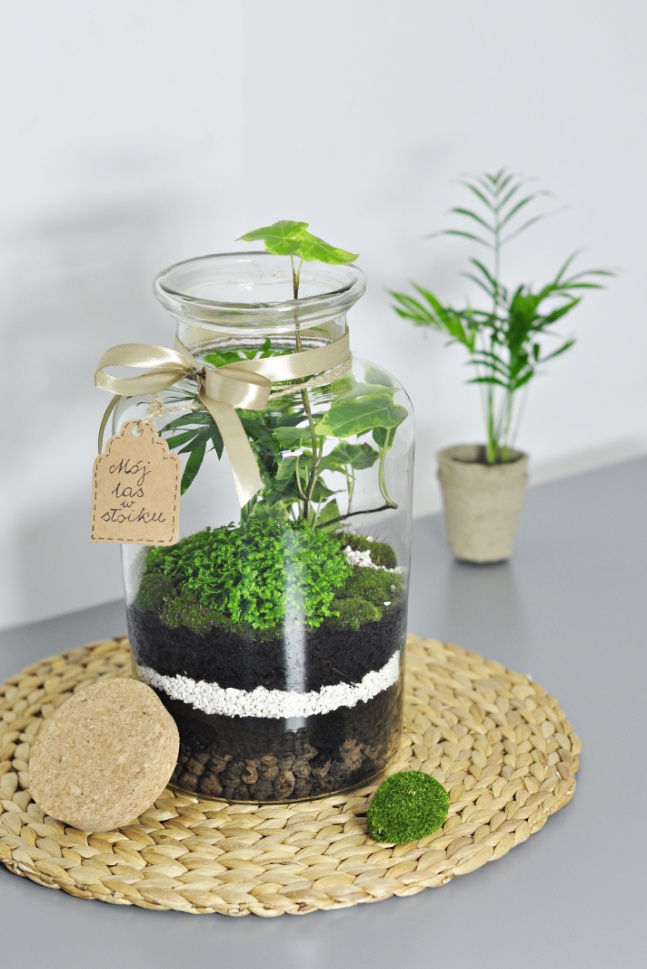 https://www.slideshare.net/EwaB/lesne-zwierzeta-zagadki-1315983       Spotkanie z prawdziwym jeleniem:https://www.youtube.com/watch?v=awTXBf7N_Qw Spotkanie z prawdziwą niedźwiedzicą: https://www.youtube.com/watch?v=Y_k9VPN9IAE6. Chcesz nazwać zwierzęta leśne po angielsku, spróbuj:https://www.youtube.com/watch?v=ZiOsu_rmYgY&feature=youtu.beMożecie wykonać własny las w słoiku. Zobacz, jak to zrobić:http://bookbook-kreatywnie.pl/2019/04/14/las-w-sloiku-jak-zrobic-diy-idealne-dla-dzieci/Życzę Wam miłego dnia! 
PS. Dla chętnych zadania interaktywne o mieszkańcach lasu i dbaniu o przyrodę:  Puzzle online 12 el. "Dzięcioł"https://puzzlefactory.pl/pl/puzzle/graj/zwierzeta/241467-dzi%C4%99cio%C5%82-tr%C3%B3jpalczasty Puzzle online 6 el. "Wiewiórka"https://puzzlefactory.pl/pl/puzzle/graj/zwierzeta/243308-wiewi%C3%B3rka-w-parkuKoloruj online lub kredkami "Maska jelenia"http://www.supercoloring.com/pl/kolorowanki/maska-jelen Koloruj online lub kredkami "Maska wilka"http://www.supercoloring.com/pl/kolorowanki/maska-wilk? Akcja segregacja - przypomnijmy co i gdzie? interaktywnie:https://view.genial.ly/5e971e3a043e350e09005ddbZnajdź pojemnik na śmieci - interaktywnie:https://view.genial.ly/5e98aaef8a1e5e0e205e961f Ćwiczmy pamięć " Ekologia"interaktywnie:https://view.genial.ly/5e9af762b65e370dac6fe513 Ćwiczymy spostrzegawczość "Ekologia"interaktywnie:https://view.genial.ly/5e9df3acbc1ba60db2f6b753Gawra                     Dziupla
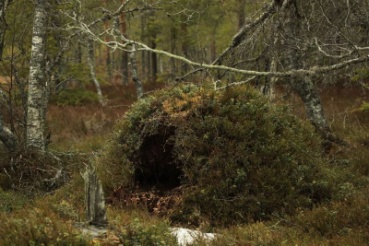 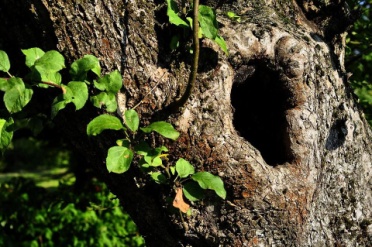 Nora         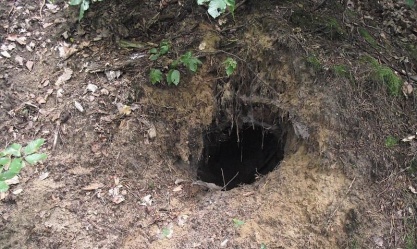 